СОВЕТ  ДЕПУТАТОВ СЕЛЬСКОГО  ПОСЕЛЕНИЯ ПУШКИНСКИЙ  СЕЛЬСОВЕТ Добринского муниципального района   Липецкой  области9 - я сессия V созываР Е Ш Е Н И Е16.03.2016                                              с. Пушкино                           № 25– рсО Положении «О порядке определения платы по соглашению об установлении сервитута в отношении земельных участков на территории сельского поселения Пушкинский сельсовет»     В соответствии с Федеральным законом от 27.07.2010 № 210-ФЗ «Об организации предоставления государственных и муниципальных услуг», Федеральным законом от 06.10.2003 N 131-ФЗ (ред. от 15.02.2016) "Об общих принципах организации местного самоуправления в Российской Федерации", Земельным кодексом Российской Федерации от 25.10.2001 № 136-ФЗ (ред. от 30.12.2015) (с изм. и доп., вступ. в силу с 01.01.2016), Уставом сельского поселения Пушкинский сельсоветРЕШИЛ:	1.Принять Положение «О порядке определения платы по соглашению об установлении сервитута в отношении земельных участков на территории сельского поселения Пушкинский сельсовет» (прилагается).	2.Направить указанный нормативный правовой акт главе сельского поселения Пушкинский сельсовет для подписания и официального опубликования.3.Настоящее решение вступает в силу со дня его официального опубликования.Председатель Совета депутатовсельского поселения Пушкинский сельсовет                                                               Н.Г. Демихова      Принято                                                                                         решением Совета депутатовДобринского муниципального района                                                                                         от  16.03.2016г   № 25-рсПоложение «О порядке определения платы по соглашению об установлении сервитута в отношении земельных участков на территории сельского поселения Пушкинский сельсовет» 1.Настоящее положение разработано в целях определения платы по соглашению об установлении сервитута в отношении земельных участков, расположенных на территории сельского поселения Пушкинский сельсовет Добринского района Липецкой области государственная собственность на которые не разграничена, а также находящихся в муниципальной собственности  сельского поселения Пушкинский сельсовет Добринского района Липецкой области.2.Размер платы за установление сервитута рассчитывается пропорционально сроку действия сервитута и площади сервитута (если сервитут установлен на часть земельного участка) в отношении земельных участков:а) предоставленных в аренду, в размере, равном годовой арендной плате земельного участка.б) предоставленных в постоянное (бессрочное) пользование, либо в пожизненное наследуемое владение, либо в безвозмездное пользование, в размере 1,5 процента от кадастровой стоимости земельного участка в год. 3.Размер платы по соглашению об установлении сервитута в отношении земельных участков, не указанных в пункте 2 определяется  по формуле:Р =   (ПКСхП x С) : Д х  К,где:Р - размер платы за сервитут, в рублях;ПКС–показатель кадастровой стоимости по муниципальному району   в соответствии с видом разрешенного использования,  для целей которого установлен сервитут, в рублях;П - площадь сервитута, кв.м;С - ставка платы за установление сервитута в размере 1,5 процента;Д - количество дней в году;К- срок действия сервитута, в днях.4.Смена правообладателя земельного участка не является основанием для пересмотра размера платы по соглашению об установлении сервитута, определенного в соответствии с настоящим Положением.        5.Настоящий нормативный правовой акт вступает в силу со дня официального опубликования. Глава сельского поселенияПушкинский сельсовет                                               Н.Г. Демихова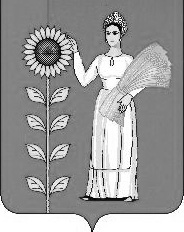 